Положення про конкурс на кращий STEM-проект  для школярів «Промисловість надихає»STEM – це поєднання науки, техніки, інженерної думки, збагачене математичним моделюванням та можливостями науки математики для наукового дослідження та інженерних розрахунків. Використовують також STEАM – розуміючи А –як «art»,  мистецтво»  та «all» - всі і все. А також зустрічається акронім  STREAM, де R – додають для привернення уваги до робототехніки.З 2017 року у Дніпропетровській області впроваджується проект  «STEM на Дніпрі». Керівники та учасники цього проекту вважають, що всі перелічені напрямки надзвичайно важливі та відіграють виключну роль у житті індустріального регіону. А розвиток STEM-освіти сприяє зростанню індустріальної потужності та інноваційного потенціалу Дніпропетровщини.Пропонуємо взяти участь у конкурсі на кращий STEM-проект «Промисловість надихає» (далі – Конкурс).Запрошуємо  юних дизайнерів та винахідників, здобувачів освіти загальноосвітніх та позашкільних закладів  освіти Дніпропетровської області.І. Мета і завдання Конкурсу1.1. Метою Конкурсу є популяризація ідей STEM-освіти, формування STEM-компетентностей здобувачів освіти та педагогічних працівників,  розвиток у дітей та молоді креативного мислення, інноваційного підходу до створення навколишнього предметного середовища; розвиток художніх, творчих здібностей, сприяння зростанню творчого та культурного потенціалу талановитої молоді Дніпропетровської області шляхом створення конкурсного конкурентного середовища; розвиток нових напрямків  творчої діяльності молоді.1.2. Завданнями Конкурсу є: популяризація  STEM-освіти та STEM-професій;розвиток науково-технічної творчості в Дніпропетровській області, поширення культури винахідництва,  підвищення творчої активності учнів в галузі моделювання та конструювання, формування навичок роботи в проекті;виявлення обдарованих та талановитих учнів;залучення молоді до розуміння змісту та сутності сучасного мистецтва шляхом проектної діяльності; збільшення мережі гуртків юних винахідників та дизайнерів у загальноосвітніх та позашкільних начальних закладах;узагальнення і поширення досвіду роботи педагогів у галузі науково-технічної творчості та декоративно-ужиткового мистецтва;організація змістовного дозвілля учнівської молоді, обмін творчими ідеями серед юних майстрів;формування STEM-компетентностей, які визначають конкурентоспроможність особистості на ринку праці.1.3. Учасниками Конкурсу є учні закладів загальної середньої та позашкільної освіти Дніпропетровської області, яким на момент проведення Конкурсу не виповнилось 18 років.ІІ. Терміни та місце проведення Конкурсу Конкурс проводиться поетапно: 	1-й етап: 16.03– 10.04.2020 року - створення конкурсних робіт учасниками Конкурсу та подання їх на розгляд шкільного (районного, міського) журі.2-й етап:  10.04.- 15.04.2020 року – подання заявок на участь у обласному конкурсі  на кращий проект  для школярів «STEM-LAB» переможців шкільного  етапу конкурсу за посиланням https://forms.gle/uXArCefa5jkSicVb63-й етап: 24 квітня 2020 року - виставка робіт учасників обласного Конкурсу та визначення переможців Журі Конкурсу. Відзначення переможців конкурсу.4-й етап. Підведення підсумків Конкурсу та  оголошення результатів на Освітньому порталі Дніпропетровщини dnepredu.com.ІІІ. Організація проведення  конкурсу3.1. Організаторами  конкурсу є  КЗВО «Дніпровська академія неперервної освіти» за підтримки Навчально-методичного центру професійно-технічної та професійної освіти у Дніпропетровській області, компанії «Інтерпайп», комунального підприємства Дніпропетровської обласної ради «Представництво Придніпров’я» та Громадської організації «ЖІНКИ ПЛЮС».3.2. Загальне керівництво підготовкою та проведенням конкурсу здійснює комунальний заклад вищої освіти «Дніпропетровська академія неперервної освіти» ДОР. 3.3. Склад оргкомітету і журі затверджується комунальним закладом вищої освіти «Дніпропетровська академія неперервної освіти» ДОР.ІV. Загальні положення конкурсу:Конкурсні роботи мають відповідати за тематикою та ідеєю номінаціям конкурсу.Кожен учасник може подати не більше 3 робіт на конкурс.Форма участі: індивідуальна та колективна (авторський колектив у складі не більше 5-ти осіб).Для участі у Конкурсі необхідно до 15 квітня 2020 зареєструватись за посиланням: https://forms.gle/uXArCefa5jkSicVb6З метою створення рівних умов для учасників, роботи подані на конкурс повинні відповідати вимогам, що вказані у номінації. Оргкомітет конкурсу може змінювати тематику номінації поданих робіт за власним рішенням.Усі подані на конкурс роботи є власністю Конкурсу та можуть бути використані у проведенні тематичних виставок та благодійних ярмарків. V. Конкурсні номінації:5.1. Номінація  «Краща STEM-прикраса»На конкурс приймаються роботи, які присвячені науці, техніці, технологіям, а також професіям, пов’язаним з цими галузями. Це можуть  бути, так звані, «наукові та інженерні прикраси», пов’язані з темами, які  в оригінальній, незвичній формі використовують ідеї науки та інженерії. Вони також можуть відповідати певним напрямкам професійної діяльності у галузі STEM. Наприклад, прикраса для хіміка, біолога; прикраса для металурга, космонавта.На конкурс приймаються тематичні ансамблі з 2 чи 3 предметів, до складу яких входять: браслети, обручки, брошки, кулони, підвіски, кольє, намиста, сережки, запонки, прикраси для волосся. Ансамбль повинен гармонійно поєднувати складові стилістично та ідейно. Роботи у номінації «Краща STEM-прикраса» можуть бути виготовлені з дерева, металу, пластмаси, полімерної глини, кераміки, натуральних та штучних, синтетичних волокон, ниток, джгутів, тканини, гуми, можуть бути використані природні матеріали, камінці, коріння, листя, квіти, мушлі, а також різноманітні штучні декоративні та оздоблювальні матеріали (намистини, бісер, скло, ґудзики, ланцюжки та ін.) за задумом авторів.Обов'язковою частиною конкурсної роботи є дизайн-проект виробів у форматі А4 або відео-майстер-клас з виготовлення прикрас (тривалість до 3 хвилин), які дозволяють оцінити самостійність та майстерність автора. Відео надається на електронну адресу: zaporozhets.olga@dano.dp.ua, назва надісланого файлу повинна складатися з  номеру номінації,  імені та прізвища автора (наприклад 5.1. Кириленко Світлана).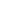 5.2. Номінація  «Медіапроект «Підприємство моєї мрії»На конкурс приймаються самостійні авторські роботи у жанрі реклами, репортажу, інтервю,  за темою «Підприємство моєї мрії».  Відео можуть бути присвячені історії, сучасності та проблемам сучасних підприємств, його характеристикам, основним напрямкам діяльності;, значенню продукції підприємства та  шляхам її поставки; людям, які працюють на підприємствах/у компаніях та їх професіям; ролі  установи/підприємства/компанії в в економіці України, його впливу на комфорт і рівень життя громадян, міста/села, громади, тощо.  Відео повинно містити авторські ідеї та власноруч створені матеріали. Тривалість відео до 2 хвилин. Для участі у конкурсі відео слід завантажити  на YouTube та вказати посиланнія на відео  в конкурсній заявці.Після оголошення результатів конкурсу посилання на кращі відеорепортажі будуть доступні на Освітньому порталі Дніпропетровщини dnepredu.com. Відеоролик повинен бути створений у  2020 році.  Обов'язковою частиною конкурсної роботи є фото підготовки та поетапного створення відеорепортажу, які дозволяють оцінити самостійність та майстерність автора. Фото надаються на електронну адресу: zaporozhets.olga@dano.dp.ua, назва надісланого файлу (папки)  повинна складатися з  номеру номінації,  імені та прізвища автора (наприклад 5.2. Кириленко Світлана).5.3. Номінація  «Конкурс костюмів «Я обираю STEM-професію»Приймаються самостійно розроблені та/або виготовлені моделі  спецодягу для  працівників підприємств нашого регіону.  Роботи представлені на конкурс повинні: креативно відображати значення обраної STEM-професії, популяризувати галузі STEM;відповідати вимогам обраних STEM-установ/компаній/підприємств та особливостям діяльності людей у обраних професіях;враховувати ергономічні, функціональні, естетичні, технологічні та економічні вимоги до спецодягу STEM-фахівця ;містити логотип підприємства чи компанії;відповідати нормам виробничтва до тканин.Для захисту роботи учасники представляють членам журі ескізні проекти  та розробку технологічних операцій з пошиття  робочого одягу та обґрунтування щодо вибору  типу тканини (текстовий документ у форматі .doc у роздрукованому вигляді, до 2-х сторінок).Обов'язковою частиною такої конкурсної роботи  є відео-майстер-клас процесу виготовлення робіт (тривалість до 3 хвилин), які дозволяють оцінити самостійність та майстерність автора (авторів). Відео надається на електронну адресу: zaporozhets.olga@dano.dp.ua, назва надісланого файлу повинна складатися  з номеру номінації,  імені та прізвища автора (наприклад 5.3. Кириленко Світлана) до 15 квітня 2020 року.конкурсна робота в електронному вигляді надсилається автором на електронну адресу: zaporozhets.olga@dano.dp.ua та подається в роздрукованому вигляді; назва надісланого файлу повинна складатися  з номеру номінації,  імені та прізвища автора (наприклад 5.3. Кириленко Світлана).Виставка-захист робіт відбудеться у форматі модного показу 24 квітня у  КЗВО «ДАНО» ДОР  (м.Дніпро, вул. Володимира Антоновича, 70, Дніпровська академія неперервної освіти)Відповідальність за життя і здоров’я учасників у дорозі та під час проведення заходу покладається на осіб, що супроводжують. Витрати на відрядження здійснюються за рахунок організації, що відряджає.Телефон для довідок: (056)732-47-66, координатор проекту «STEM на Дніпрі» Запорожець Ольга Миколаївна.Автор може подавати тільки свою власну оригінальну роботу, обов’язково дотримуватися авторського права. Роботи, що не відповідають тематиці конкурсу, технічним вимогам, без підпису, оцінюватися не будуть.VІ. Критерії оцінювання конкурсних робіт Оцінювання конкурсних робіт відбуватиметься за такими критеріями:технічна досконалість, майстерність (володіння сучасними програмами, вміння малювати);оригінальність (здатність автора побачити нове, незвичайне у звичайному), використання цікавих форм, матеріалів, фарб.суспільна значущість (конкурсна робота повинна мати художню та культурну цінність);образність (здатність автора висловити абстрактну ідею в конкретній матеріальній формі).Роботи, що не відповідають конкурсним номінаціям та умовам конкурсу до участі в конкурсі не приймаються.VІІ.  Умови визначення переможців та нагородження призерів7.1. Підсумки Конкурсу здійснює журі згідно з затвердженими критеріями оцінювання.7.2. Переможці та лауреати Конкурсу будуть відзначені грамотами  КЗВО «Дніпровська академія неперервної освіти» та нагородами Конкурсу.